	 	 	 	 	 	 	 	 	 	Załącznik nr 6 do SWZ WZÓR-UMOWA NR ……/ZZ-ZP-2376-5/24 zawarta w dniu  ………. 2024 roku/ zawarta w dniu złożenia ostatniego kwalifikowanego podpisu elektronicznego pomiędzy Samodzielnym Publicznym Zakładem Opieki Zdrowotnej Ministerstwa Spraw Wewnętrznych i Administracji we Wrocławiu, wpisanym do rejestru stowarzyszeń, innych organizacji społecznych i zawodowych, fundacji i samodzielnych publicznych zakładów opieki zdrowotnej Krajowego Rejestru Sądowego, prowadzonego przez Sąd Rejonowy dla Wrocławia-Fabrycznej we Wrocławiu VI Wydział Gospodarczy KRS, pod numerem KRS: 0000104928, adres: ul. Ołbińska 32, 50-233 Wrocław,   NIP: 898-18-03-575, REGON: 930856126, BDO: 000140932 zwanym w dalszej części umowy „ Zamawiającym”, reprezentowanym przez: ………………………………….. …………………………………………………………………………., a   ………………….., z siedzibą …………………, …………….., NIP: ………………, REGON: , działającą na podstawie wpisu do ……………….. prowadzonego przez ……………………., pod numerem ……………. - zwanym w dalszej części umowy „Wykonawcą",  reprezentowanym przez: …………………………………………………………………………………………. W wyniku przeprowadzenia postępowania o udzielenie zamówienia publicznego w trybie podstawowym na podstawie art. 275 i nast. ustawy z dnia 11 września 2019 r Prawo zamówień publicznych (Dz. U. z 2023 r. poz. 1605 ze zm. zwanej dalej ustawa) pn. ,,Wykonywanie przeglądów technicznych oraz konserwacji sprzętu i aparatury medycznej ” , znak sprawy ZZ-ZP-2375-5/24  Strony zawierają umowę następującej treści: § 1 Przedmiot umowy Przedmiotem zamówienia jest usługa wykonania przeglądów technicznych oraz konserwacji sprzętu i aparatury medycznej w ilości i asortymencie określonym w formularzu asortymentowo—cenowym, stanowiącym załącznik nr 1 do niniejszej umowy  będącej na wyposażeniu szpitala SPZOZ MSWiA we Wrocławiu przy ul. Ołbińskiej 32, przychodni SPZOZ MSWiA we Wrocławiu przy ul. Grabiszyńskiej 35-39 oraz w przychodni SPZOZ MSWiA w Jeleniej Górze przy ul. Nowowiejskiej 43. Dotyczy zadania/pakietu nr ………………………………………. Szczegółowy opis przedmiotu umowy znajduję się w załączniku nr 2 do umowy – Opis Przedmiotu Zamówienia. § 2 Cena i warunki płatności Za wykonanie przedmiotu umowy określonego w § 1 ust. 1, Zamawiający zapłaci Wykonawcy wynagrodzenie w wysokości ……………………. PLN brutto (słownie ……………………………… ) na podstawie faktury uwzględniającej faktycznie wykonane przeglądy/konserwację, zgodnie z załącznikiem nr 1 do umowy.  Wynagrodzenie wskazane w ust. 1  zawiera wszystkie koszty związane z wykonaniem usługi, tj. koszty wszystkich niezbędnych czynności, które Wykonawca zobowiązany jest wykonać, w tym za „robociznę”, materiały eksploatacyjne i części standardowo używane podczas wykonywania usługi (uszczelki, kable, przewody, filtry, zestawy serwisowe itp.) zalecane przez producenta w trakcie przeglądów okresowych, koszty wykonania niezbędnych regulacji, korekt, kalibracji, przewidzianych w dokumentacji technicznej aparatu, koszty dojazdu lub transportu (koszt przesyłki i ubezpieczenia) aparatury lub części, materiałów zużywalnych oraz koszty wszelkich usług które Wykonawca zobowiązany był ponieść w celu wykonania przedmiotu umowy. Wartość przedmiotu Umowy, o której mowa w ust. 1, może ulec zmianie w przypadku wycofania przez Zamawiającego z eksploatacji sprzętu medycznego przed dokonaniem jego przeglądu, objętego niniejszą umową. Wartość umowy w takiej sytuacji, ulega pomniejszeniu o kwotę stanowiącą cenę jednostkową usługi przeglądu określoną w załączniku nr 1 do umowy . Wykonawca najpóźniej do 10 dnia miesiąca, następującego po miesiącu, w którym wykonany został przegląd /konserwacja, wystawi fakturę VAT za wykonane usługi. Podstawą do wystawienia faktury będzie każdorazowo potwierdzony przez Zamawiającego raport techniczny. Raporty techniczne należy każdorazowo dostarczyć do Zamawiającego w formie papierowej, poświadczonej oryginalnym podpisem i pieczątką Wykonawcy. Raport techniczny musi zawierać co najmniej następujące informacje: •	datę wykonania przeglądu technicznego i/lub konserwacji; •	nazwę aparatu, model, producent, numer seryjny oraz miejsce użytkowania; •	dostrzeżone usterki oraz ich przyczynę (jeżeli jest to możliwe do ustalenia); •	rodzaj wykonanych czynności, wykaz wymienionych podczas przeglądu materiałów zużywalnych; •	informację o urządzeniu (fantomie i/lub mierniku), którym zostały wykonane pomiary oraz o mierzonych parametrach i wartościach; •	stan urządzenia po wykonaniu przeglądu i/lub konserwacji, opisu ze wskazaniem czy sprawdzany aparat jest sprawny/niesprawny i dopuszczony do dalszej eksploatacji, zalecenia w przypadku niesprawności; •	datę następnego przeglądu; •	podpis i pieczątka osoby wykonującej przegląd techniczny. Zapłata za realizację przedmiotu umowy nastąpi w złotych polskich, przelewem na rachunek bankowy Wykonawcy nr ………………………………………… w terminie  do 60 dni od dnia otrzymania prawidłowo wystawionej faktury. Wykonawca oświadcza, że rachunek podany w ust. 6 jest prawidłowo zgłoszony do właściwego Urzędu Skarbowego i ujawniony na Białej Liście oraz przyjmuje do wiadomości, że Zamawiający uprawniony jest do odmowy zapłaty należności na rachunek, który na takiej liście nie jest widoczny.  O każdej zmianie numeru rachunku bankowego (rozliczeniowego), o którym mowa w ust. 6 oraz zmianie statusu vatowskiego Wykonawca jest zobowiązany powiadomić Zamawiającego w formie pisemnej. Przedmiotowe powiadomienie musi być podpisane przez osoby uprawnione do reprezentowania Wykonawcy. Zmiana numeru rachunku bankowego (rozliczeniowego) nie wymaga zmiany umowy w formie aneksu. Wykonawca może doręczyć faktury w formie pisemnej na następujący adres: ksiegowosc@spzozmswia.wroclaw.pl lub może przesyłać ustrukturyzowane faktury elektroniczne za pośrednictwem Platformy Elektronicznego Fakturowania (PEF).  Koszty obsługi bankowej powstałe w banku Zamawiającego pokrywa Zamawiający, koszty obsługi bankowej powstałe poza bankiem Zamawiającego pokrywa Wykonawca.  Zgodnie z art. 439 ustawy Pzp, wysokość wynagrodzenia należnego Wykonawcy może podlegać waloryzacji w przypadku zmiany ceny materiałów lub kosztów związanych z realizacją zamówienia na zasadach określonych w kolejnych ustępach niniejszego paragrafu. Przez zmianę ceny materiałów lub kosztów rozumie się wzrost odpowiednio cen lub kosztów, jak i ich obniżenie, względem ceny lub kosztu przyjętych w celu ustalenia wynagrodzenia Wykonawcy zawartego w ofercie.  Zamawiający ustala następujące zasady, stanowiące podstawę wprowadzenia zmiany wysokości wynagrodzenia należnego Wykonawcy: za podstawę do żądania zmiany wynagrodzenia należnego Wykonawcy i określenia wysokości takiej zmiany, Strony umowy przyjmują półroczny wskaźnik cen towarów i usług konsumpcyjnych, ogłaszany w komunikacie Prezesa Głównego Urzędu Statystycznego, informujący czy nastąpiły zmiany cen towarów i usług konsumpcyjnych i w jakiej wysokości, strony są uprawnione do żądania zmiany wynagrodzenia należnego Wykonawcy, jeżeli wskaźnik zmiany cen towarów i usług konsumpcyjnych, ogłoszony w ostatnim komunikacie Prezesa Głównego Urzędu Statystycznego poprzedzającym wniosek o waloryzację, wzrośnie/spadnie o co najmniej 8 pkt. % względem wartości tego wskaźnika w półroczu, w którym zawarto Umowę, początkowy termin ustalania zmiany wynagrodzenia należnego Wykonawcy określa się na ponad 6 m-cy od zawarcia Umowy, tj. zmiana wynagrodzenia może nastąpić nie wcześniej niż po upływie 6 miesięcy od zawarcia Umowy. Strony nie dopuszczają wielokrotnej zmiany wynagrodzenia Wykonawcy (dopuszczalna jest jednorazowa waloryzacja), waloryzacja wynagrodzenia nie dotyczy wynagrodzenia za usługi wykonane przed datą złożenia wniosku lub które zgodnie z Umową miały być wykonane w ciągu 6 miesięcy od zawarcia Umowy, chyba, że opóźnienie ich wykonania wynika z przyczyn leżących po stronie Zamawiającego, strona umowy żądająca zmiany wysokości wynagrodzenia należnego Wykonawcy, przedstawia drugiej Stronie odpowiednio uzasadniony wniosek, zawierający dokładny opis proponowanej zmiany wraz ze szczegółową kalkulacją kosztów oraz zasadami sporządzenia takiej kalkulacji, wniosek musi zawierać dowody jednoznacznie wskazujące, że zmiana cen materiałów lub kosztów wpłynęła na koszty wykonania Umowy. Obowiązek wykazania wpływu zmian, na zmianę wynagrodzenia należy do Wykonawcy pod rygorem odmowy dokonania zmiany Umowy przez Zamawiającego. w terminie 7 dni od otrzymania wniosku, o którym mowa w pkt. 5, Strona Umowy, której przedłożono wniosek, może zwrócić się do drugiej Strony z wezwaniem o jego uzupełnienie, poprzez przekazanie dodatkowych wyjaśnień, informacji lub dokumentów; wnioskodawca zobowiązany jest odpowiedzieć na wezwanie wyczerpująco i zgodnie ze stanem faktycznym, w terminie 7 dni od dnia otrzymania wezwania, w przypadku zmiany wskaźnika GUS w sposób określony w pkt. 2, waloryzacja będzie polegała odpowiednio na wzroście/obniżeniu wynagrodzenia Wykonawcy - za usługi pozostałe do wykonania po dniu złożenia wniosku - o 1/2 wartości zmiany wskaźnika. Przy czym maksymalna wartość zmiany wynagrodzenia w wyniku waloryzacji wynosi łącznie 5 % wynagrodzenia brutto określonego w ust. 1. Jeżeli bezsprzecznie zostanie wykazane, że zmiany ceny materiałów lub kosztów związanych z realizacją zamówienia uzasadniają zmianę wysokości wynagrodzenia należnego Wykonawcy, Strony umowy zawrą stosowny aneks do umowy, określający nową wysokość wynagrodzenia Wykonawcy, z uwzględnieniem dowiedzionych zmian.  Wykonawca, którego wynagrodzenie zostało zmienione, zobowiązany jest do zmiany wynagrodzenia przysługującego podwykonawcy, z którym zawarł umowę, w zakresie odpowiadającym zmianom cen materiałów lub kosztów dotyczących zobowiązania podwykonawcy.  Zamawiający zastrzega sobie prawo odmowy dokonania zmiany wysokości wynagrodzenia należnego Wykonawcy w przypadku, gdy wniosek Wykonawcy nie będzie spełniał warunków opisanych w postanowieniach niniejszej umowy. § 3 Termin obowiązywania umowy. Przedmiot umowy będzie realizowany przez okres 12 miesięcy od dnia ………… do dnia ……………….  § 4 Obowiązki Wykonawcy Wykonawca dokona okresowych przeglądów technicznych i konserwacji zgodnie z zgodnie z zaleceniami producentów, obowiązującymi normami (między innymi Ustawą o Wyrobach Medycznych - Dz. U. 2022r., poz. 974, ustawą Prawo Atomowe wraz z późniejszymi zmianami,  normą PN-EN 62353 lub równoważną oraz normami dotyczącymi instalacji gazów medycznych), warunkami technicznymi oraz aktualnym poziomem wiedzy technicznej, w terminach uzgodnionych z Zamawiającym. Wykonawca zobowiązuje się wykonać przedmiot umowy z należytą starannością, zgodnie z obowiązującymi przepisami i posiadana wiedzą, wymogami instrukcji serwisowej i eksploatacji aparatury, stosownie do zaleceń i procedur producenta oraz zgodnie z obowiązującymi normami, a także zgodnie ze specyfikacja istotnych warunków zamówienia do przetargu nieograniczonego oraz złożoną ofertą przetargową, przy użyciu własnych narzędzi oraz przyrządów kontrolno – pomiarowych. W przypadku zmiany, uchylenia lub uchwalenia innych norm odnoszących się do przedmiotu zamówienia Wykonawca zobowiązany jest do świadczenia usługi zgodnie z ich zapisami. Wykonawca ponosi we własnym zakresie koszty zużycia drobnych materiałów bądź części (np.: oleje, śruby, smary, kleje, uszczelki, żarówki, diody, kable itp.) Wykonawca wystawi certyfikaty bezpieczeństwa na aparaturę po przeglądzie technicznym oraz dokonywana wpisów, potwierdzających przegląd w paszporcie technicznym urządzenia Wykonawca zobowiązuje się do wydawania/ wystawiania Zamawiającemu orzeczeń o stanie technicznym naprawianej aparatury medycznej w formie papierowej. Wykonawca zobowiązuje się wpisania w paszport techniczny urządzenia informacji o przebytym przeglądzie techniczym i ewentualnych wymienionych części zamiennych. W ramach wynagrodzenia umownego, Wykonawca dokona oceny stanu technicznego urządzeń medycznych, wystawiania pisemnych orzeczeń o stanie technicznym w formie raportu oraz wydania orzeczeń w przypadku kasacji. Wykonawca oświadcza, że: posiada niezbędne kwalifikacje do dokonywania przeglądów i oceny stanu technicznego urządzeń objętych niniejszą umową, posiadania aktualnych świadectw wzorcowania, kalibracji przyrządów pomiarowych testerów wymaganych do wykonywania okresowych przeglądów technicznych aparatury medycznej oraz dostęp do oryginalnych części zamiennych poprzez wykonywanie usług nie pogorszy się stan techniczny urządzeń, przez co urządzenia nie stracą ważności certyfikatów i świadectw bezpieczeństwa. Zamawiający zastrzega możliwość żądania od Wykonawcy, przed przystąpieniem do wykonania przeglądu technicznego, dokumentów potwierdzających kwalifikacje i uprawnienia osób biorących udział w ich realizacji. W sytuacji nie dopełnienia obowiązku, o którym mowa w ust. 8d), Zamawiający nie dopuści do wykonania przedmiotowej usługi, nakładając jednocześnie karę umowną przewidzianą w § 7 ust. 1 pkt e. § 5 Warunki realizacji przedmiotu umowy 1.	Wykaz sprzętu i aparatury objętych przedmiotowym zamówieniem wraz z datą planowanego przeglądu zawierać będzie Harmonogram przeglądów, który Wykonawca jest zobowiazany przekazać Zamawiajacemu w terminie do 14 dni kalendarzowych od dnia zawarcia umowy. Zamawiajacy w terminie do 10 dni kalendarzowych odeśle Wykonawcy zaakceptowany/poprawiony Harmonogram przeglądów.Wykonawca zobowiązany jest do przystąpienia do czynności dotyczących poszczególnych urządzeń z odpowiednim wyprzedzeniem, tak aby zakończyć przegląd urządzenia przed upływem terminu ważności poprzedniego przeglądu. Przeglądy i/lub konserwacja wykonywane będą w godzinach od 8:00 do 18:00 od poniedziałku do piątku z wyłączeniem dni ustawowo wolnych od pracy). Wykonawca na najpóźniej 7 dni przed przystąpieniem do przeglądu i/lub konserwacji sprzętu zawiadomi w formie pisemnej (np. e-mail) o planowanym terminie przeglądu, tak aby umożliwić Zamawiającemu przygotowanie się do wyłączenia sprzętu z ruchu.  W przypadku negatywnego wyniku przeglądu, Wykonawca zobowiązany jest do dokonywania wpisu w paszporcie technicznym/karcie przeglądów aparatu wskazującego, że urządzenie nie jest sprawne z podaniem przyczyny niesprawności oraz umieszczenie na niesprawnym aparacie/urządzeniu czytelnej informacji: urządzenie niesprawne – nie używać, lub urządzenie przeznaczone do naprawy – nie używać. Podejmowane przez Wykonawcę czynności serwisowe, nie mogą być przyczyną utraty certyfikatów, świadectw technicznych, gwarancji producenta (lub sprzedawcy) i innych dokumentów danego aparatu, dopuszczających go do użytkowania. W przypadku aparatury objętej nadzorem Urzędu Dozoru Technicznego, przegląd urządzenia Wykonawcy jest wykonany niezależnie od przeglądu /rewizji/ dokonywanego przez Urząd Dozoru Technicznego. Zamawiający zastrzega możliwość zmiany ustalonego terminu przeglądu, w przypadku nieprzewidzianej awarii aparatu. Powyższe wymaga pisemnego poinformowania Wykonawcy na co najmniej 1 dzień roboczy przed planowanym przeglądem. Przedmiotowe Usługi będą świadczone w budynkach SP ZOZ MSWiA (we Wrocławiu oraz w Jeleniej Górze) lub w serwisie Wykonawcy.  Osoby wykonujące usługę w siedzibie Zamawiającego, w razie takiej konieczności dostosują się do wymogów sanitarno-epidemiologicznych obowiązujących u Zamawiającego, w szczególności stosować będą zasady higieny i stosowną odzież ochronną.  W przypadku konieczności dokonania przeglądu i/lub konserwacji poza siedzibą Zamawiającego, Wykonawca na własny koszt zapewni opakowanie zabezpieczające sprzęt, jego transport i ponosić będzie pełną odpowiedzialność finansową z tytułu jego zagubienia, kradzieży lub uszkodzenia w trakcie transportu i przenoszenia. Zamawiający zastrzega sobie prawo ograniczenia, łącznie z całkowitym wstrzymaniem zakupu usług w okresie obowiązywania umowy w zależności od przebiegu udzielania świadczeń zdrowotnych, zmiany profilu świadczonych usług i zmian metod diagnostyczno-terapeutycznych. Z tego tytułu Wykonawcy nie będą przysługiwały żadne inne roszczenia poza roszczeniem o zapłatę za usługę już zrealizowaną. Zamawiający ma prawo dokonać zlecenia usługi innemu Wykonawcy, pomniejszając wielkość zamówienia wynikającą z niniejszej umowy, w przypadku braku zdolności w realizacji przedmiotu zamówienia. W takim przypadku Zamawiający obciąży Wykonawcę poniesionymi kosztami, tj. różnicą między ceną Wykonawcy a ceną zapłaconą przez Zamawiającego, gdy cena zapłacona przez Zamawiającego jest wyższa od ceny określonej w niniejszej umowie. § 6 Gwarancja Na wymienione w czasie wykonanego przeglądu części, Wykonawca udzieli 12 miesięcznej gwarancji jakości i rękojmi za ich wady, przez co zobowiązuje się do wymiany wadliwych części, przy czym gwarancja na wymienione części zamienne i materiały nie może być krótsza od gwarancji danej przez producenta. Gwarancja obejmuje cały przedmiot Umowy (materiał i wykonanie). W okresie gwarancji, Wykonawca zobowiązuje się usuwać wady/ usterki w terminie do 7 dni roboczych lub w przypadku, gdy konieczne jest sprowadzenie części od producenta w terminie do 14 dni roboczych od chwili otrzymania zgłoszenia, bez pobierania dodatkowego wynagrodzenia. W przypadku nie usunięcia wad/usterek powstałych w okresie gwarancji w terminie określonym w ust. 3, Zamawiający ma prawo naliczyć kary umowne zgodnie z § 7 ust. 1 lit. b. Zamawiającemu służy prawo każdorazowego wyboru czy korzysta z uprawnień z tytułu gwarancji czy realizuje prawa z tytuły rękojmi. § 7 Kary umowne Wykonawca zapłaci Zamawiającemu kary umowne:  za zwłokę w wykonaniu przeglądów i/lub konserwacji sprzętu medycznego, w wysokości 200,00 zł za każdy dzień zwłoki ponad termin określony zgodnie z harmonogramem, o którym mowa w § 5 ust. 1  ;  za zwłokę w przesłaniu harmonogramu przeglądów o którym mowa w §5 ust. 1 50,00 zł za każdy dzień zwłokiza zwłokę w usunięciu wady wynikającej z gwarancji ponad ustalony w § 6 ust. 3 termin – 100,00zł za każdy dzień roboczy opóźnienia za odstąpienie przez Zamawiającego od umowy z przyczyn leżących po stronie Wykonawcy w wysokości 20 % wartości wynikającej z § 2 ust. 1; Kary, o których mowa w ust. 1, nie wykluczają się wzajemnie. Kary umowne Zamawiający może potrącić z bieżących należności, po wcześniejszym poinformowaniu Wykonawcy o naliczeniu kar. W przypadku, gdy Wykonawca, po wcześniejszym 2-krotnym wezwaniu przez Zamawiającego zwleka z wykonaniem usług przeglądowo-konserwacyjnych przez okres powyżej 2 dni, Zamawiający uprawniony jest do dokonania zlecenia interwencyjnego u innego Wykonawcy. W przypadku opisanym w ust. 4 Wykonawca zobowiązuje się do zwrotu Zamawiającemu różnicy kosztów zlecenia interwencyjnego i ceny niewykonanej usługi wynikającej z umowy. Strony zastrzegają możliwość dochodzenia odszkodowania przenoszącego wysokość zastrzeżonych kar umownych, do wysokości poniesionej szkody. Wykonawca, zgodnie z postanowieniami ustawy z dnia 23 kwietnia 1964 r. kodeks cywilny ponosi odpowiedzialność za szkody wyrządzone przez jego pracowników i osoby współpracujące podczas wykonywania przeglądu technicznego aparatu. Zamawiający zastrzega sobie prawo dochodzenia odszkodowania uzupełniającego w przypadku poniesienia strat, w tym również strat wynikających z nieuzyskania dochodów związanych z przerwą w świadczeniu usług medycznych w ramach zawartych kontraktów będących następstwem niewykonania, nieterminowego wykonania lub nienależytego wykonania usługi przeglądu i/lub konserwacji. Zamawiający zastrzega sobie, niezależnie od kar określonych powyżej, prawo dochodzenia odszkodowania od Wykonawcy w przypadku poniesienia przez Zlecającego kosztów odszkodowania na rzecz pacjentów, pracowników Szpitala lub innych osób poszkodowanych w związku z wykonaniem w sposób nieprawidłowy, tj. niezgodnym z przepisami, instrukcjami i zaleceniami producenta przeglądów i/lub konserwacji.   § 8 Zmiany umowy 1. Dopuszczalna jest zmiana umowy bez przeprowadzenia nowego postępowania o udzielenie zamówienia: 1) niezależnie od wartości tej zmiany, o ile została przewidziana w ogłoszeniu o zamówieniu lub dokumentach zamówienia, w postaci jasnych, precyzyjnych i jednoznacznych postanowień umownych, które mogą obejmować postanowienia dotyczące zasad wprowadzania zmian wysokości ceny, jeżeli spełniają one łącznie następujące warunki: określają rodzaj i zakres zmian, określają warunki wprowadzenia zmian, nie przewidują takich zmian, które modyfikowałyby ogólny charakter umowy; 2) 	Gdy nowy wykonawca ma zastąpić dotychczasowego wykonawcę:  jeżeli taka możliwość została przewidziana w postanowieniach umownych, o których mowa w pkt 1, lub  w wyniku sukcesji, wstępując w prawa i obowiązki wykonawcy, w następstwie przejęcia, połączenia, podziału, przekształcenia, upadłości, restrukturyzacji, dziedziczenia lub nabycia dotychczasowego wykonawcy lub jego przedsiębiorstwa, o ile nowy wykonawca spełnia warunki udziału w postępowaniu, nie zachodzą wobec niego podstawy wykluczenia oraz nie pociąga to za sobą innych istotnych zmian umowy, a także nie ma na celu uniknięcia stosowania przepisów ustawy, lub  w wyniku przejęcia przez zamawiającego zobowiązań wykonawcy względem jego podwykonawców, w przypadku, o którym mowa w art. 465 ust. 1 ustawy Pzp;  3) Jeżeli dotyczy realizacji, przez dotychczasowego wykonawcę, dodatkowych dostaw, usług lub robót budowlanych, których nie uwzględniono w zamówieniu podstawowym, o ile stały się one niezbędne i zostały spełnione łącznie następujące warunki: zmiana wykonawcy nie może zostać dokonana z powodów ekonomicznych lub technicznych, w szczególności dotyczących zamienności lub interoperacyjności wyposażenia, usług lub instalacji zamówionych w ramach zamówienia podstawowego, zmiana wykonawcy spowodowałaby istotną niedogodność lub znaczne zwiększenie kosztów dla zamawiającego, wzrost ceny spowodowany każdą kolejną zmianą nie przekracza 50% wartości pierwotnej umowy, a w przypadku zamówień w dziedzinach obronności i bezpieczeństwa łączna wartość zmian nie przekracza 50% wartości pierwotnej umowy, z wyjątkiem należycie uzasadnionych przypadków;  4) Jeżeli konieczność zmiany umowy spowodowana jest okolicznościami, których zamawiający, działając z należytą starannością, nie mógł przewidzieć, o ile zmiana nie modyfikuje ogólnego charakteru umowy a wzrost ceny spowodowany każdą kolejną zmianą nie przekracza 50% wartości pierwotnej umowy. Dopuszczalne są również zmiany umowy bez przeprowadzenia nowego postępowania o udzielenie zamówienia, których łączna wartość jest mniejsza niż progi unijne oraz jest niższa niż 10% wartości pierwotnej umowy, a zmiany te nie powodują zmiany ogólnego charakteru umowy.  Jeżeli umowa zawiera postanowienia dotyczące zasad wprowadzania zmian wysokości cen, dopuszczalną wartość zmiany ceny, o której mowa w ust. 1 pkt 3 lit. c i pkt 4, lub dopuszczalną wartość zmiany umowy, o której mowa w ust. 2, ustala się w oparciu o zmienioną cenę. Zamawiający przewiduje możliwość zmian postanowień zawartej umowy w stosunku do treści oferty, na podstawie której dokonano wyboru Wykonawcy, w przypadku zaistnienia okoliczności o których mowa w art. 455 z zachowaniem zasad o których mowa w art. 454 i 455 ustawy. Z uwzględnieniem zapisu art. 436 w zw. z art. 455 ust. 1 pkt 1 ustawy Zamawiający przewiduje możliwość zmian postanowień zawartej umowy w stosunku do treści oferty (dotyczy umów zawartych na okres dłuższy niż 12 miesięcy lub umów, których czas realizacji został przedłużony powyżej 12 miesięcy), na podstawie której dokonano wyboru Wykonawcy oraz określa warunki tych zmian poprzez wprowadzenie do zawartej umowy następujących aneksów: aneks cenowy dopuszczający zmianę ceny w przypadku zmiany stawki podatku od towarów i usług oraz podatku akcyzowego zgodnie z obowiązującymi przepisami, z tym że cena brutto może ulec zmianie tylko w stopniu wynikającym ze zmiany stawki podatkowej, zaś cena netto pozostaje bez zmian, aneks cenowy dopuszczający zmianę ceny w przypadku zmiany wysokości minimalnego wynagrodzenia za pracę albo zmiany wysokości minimalnej stawki godzinowej,  ustalonych na podstawie ustawy z dnia 10 października 2002 roku o minimalnym wynagrodzeniu za pracę, aneks cenowy dopuszczający zmianę ceny w przypadku zmiany zasad podlegania ubezpieczeniom społecznym lub ubezpieczeniu zdrowotnemu lub wysokości stawki składki na ubezpieczenia społeczne lub ubezpieczenie zdrowotne, aneks cenowy dopuszczający zmianę ceny w przypadku zmiany zasad gromadzenia i wysokości wpłat do pracowniczych planów kapitałowych, o których mowa w ustawie z dnia 04 października 2018 r o pracowniczych planach kapitałowych.   - jeżeli zmiany te będą miały wpływ na koszty wykonania zamówienia przez Wykonawcę. W sytuacji, o której mowa w pkt. 1) Zamawiający zawrze aneks z Wykonawcą aneks obowiązujący od dnia wejścia w życie przepisów dotyczących zmiany stawki podatku VAT. Warunkiem wprowadzenia zmian, o których mowa w pkt. 2) 3) 4)  jest potwierdzenie powstania okoliczności w formie opisowej i ich właściwe umotywowanie. Na Wykonawcy spoczywa obowiązek wykazania  wpływu  zmiany stawki podatku od towarów i usług , wysokości minimalnego wynagrodzenia, zmiany składek na ubezpieczenie, czy zmiany zasad gromadzenia i wysokości wpłat do PPK, na zwiększenie kosztów realizacji umowy będących podstawą do zwaloryzowania wynagrodzenia umownego w drodze aneksu do umowy. Z uwzględnieniem zapisu art.  455 ust. 1 pkt 1 ustawy Zamawiający przewiduje zmianę postanowień zawartej umowy w stosunku do treści oferty na podstawie której dokonano wyboru Wykonawcy oraz określa warunki tych zmian poprzez wprowadzenie do zawartej umowy następujących aneksów: aneks dopuszczający zmianę oznaczenia przedmiotu umowy w zakresie nazwy wyrobu, nazwy producenta,  numeru kodu / numeru referencyjnego, nie zmieniający ceny jednostkowej i wartości umowy pod warunkiem, że proponowany produkt spełnia parametry określone przez Zamawiającego. aneks w przypadku zmiany powszechnie obowiązujących przepisów prawa lub wynikających z prawomocnych orzeczeń lub ostatecznych aktów administracyjnych właściwych organów – w takim zakresie, w jakim będzie to niezbędne w celu dostosowania postanowień umowy do zaistniałego stanu prawnego lub faktycznego, aneks dopuszczający zmianę ceny w przypadku zmiany ceny przedmiotu zamówienia, wprowadzonej rozporządzeniem odpowiedniego Ministra, przy czym zmiana ta może dotyczyć podwyższenia i obniżenia ceny. aneks  dopuszczający zmianę ceny  w przypadku zastosowania upustu, rabatów , promocji itp. aneks dopuszczający zmianę umówionego terminu wykonania zamówienia z powodu okoliczności siły wyższej, np. wystąpienia zdarzenia losowego wywołanego przez czynniki zewnętrzne, którego nie można było przewidzieć z pewnością, w szczególności zagrażającego bezpośrednio życiu lub zdrowiu ludzi lub grożącego powstaniem szkody w znacznych rozmiarach, aneks dopuszczający wydłużenie terminu obowiązywania umowy, w przypadku niewykorzystania przez Zamawiającego maksymalnej wartości zamówienia, określonej w § 2 ust. 1, aneks dopuszczający powierzenie części zamówienia podwykonawcy w przypadku, gdy oferta wykonawcy realizującego usługę nie zawierała  wskazania  części, którą  na  etapie realizacji zamówienia zamierza  powierzyć podwykonawcy. Powierzenie części zamówienia podwykonawcy możliwe jest w przypadku wykazania przez wykonawcę, że proponowana zmiana jest korzystna dla zamawiającego lub konieczna dla prawidłowego lub terminowego wykonania usługi. W celu dokonania zmian zapisów umowy wnioskowanych przez Stronę, zobowiązana jest ona pisemnie wystąpić z  propozycją  zmiany warunków umowy wraz z ich uzasadnieniem, z co najmniej dwutygodniowym wyprzedzeniem. Wszelkie zmiany bądź uzupełnienia niniejszej umowy wymagają formy pisemnej w postaci aneksu pod rygorem nieważności.  § 9 Rozwiązanie Umowy Zamawiający może odstąpić od niniejszej umowy w trybie i na zasadach określonych w art. 456 i nast. ustawy. Zamawiającemu przysługuje prawo odstąpienia od umowy w terminie 30 dni odnia powzięcia wiadomości w przypadku: powierzenia wykonywania obowiązków wynikających z niniejszej umowy osobom trzecim bez zgody Zamawiającego, trzykrotnego niedotrzymania terminów mimo wcześniejszego pisemnego wezwania, wyjścia na jaw, że zapewnienia Wykonawcy złożone w toku postępowania o udzielenie zamówienia i przy zawieraniu niniejszej umowy nie są prawdziwe – w szczególności w przypadku ujawnienia braku kompetencji lub doświadczenia niezbędnego dla prawidłowej realizacji umowy wadliwego przeprowadzenia serwisu powodującego powstanie możliwości narażenia zdrowia i/lub życia pacjentów Ograniczenie realizacji zamówienia nie będzie większe niż 30% w stosunku do ilości przeglądów, określonych w ofercie, przy czym Wykonawca nie wnosi żadnych zastrzeżeń i nie będzie ich podnosił ani wnosił w stosunku do Zamawiającego roszczeń z tytułu procentowego wykorzystania zamówienia wobec faktu, że realizacja zamówienia powiązana jest wprost proporcjonalnie do potrzeb pacjentów Zamawiającego, a te nie są możliwe do przewidzenia nawet z zachowaniem należytej staranności. Zachowując należytą staranność określono wielkość zapotrzebowania (uwzględniając dotychczasową działalność Zamawiającego). Tym niemniej strony umowy zdają sobie sprawę, że realizacja umowy przez Zamawiającego wprost wynika z procesu leczniczego przyszłych pacjentów.§ 10 Cesja wierzytelności Czynność prawna mająca na celu zmianę wierzyciela Zamawiającego, w tym cesja wierzytelności, może nastąpić po wyrażeniu zgody przez podmiot tworzący Zamawiającego (art. 54 ust. 5 ustawy z dnia 15 kwietnia 2011 r. o dzialalności leczniczej Dz. U. z 2023 r. poz. 991, z późn. Zm.§ 11. Przetwarzanie danych osobowych Prawidłowa realizacja przedmiotu umowy wymaga, aby Wykonawca przetwarzał dane osobowe. Cel przetwarzania, zakres oraz jego zasady zostały uregulowane umową powierzenia przetwarzania danych osobowych stanowiącej załącznik nr 5 Wykonawca zobowiązuje się do bezwzględnego zachowania w poufności wszelkich informacji uzyskanych w związku z wykonywaniem niniejszej umowy. Wykonawca zobowiązuje się informować przedstawicieli Zamawiającego o wszystkich nieprawidłowościach mogących mieć wpływ na bezpieczeństwo danych osobowych. Każda ze Stron oświadcza, że jest administratorem danych osobowych osób wskazanych w umowie jako osoby reprezentujące Stronę, osoby do kontaktu lub odpowiedzialne za realizację poszczególnych zadań wynikających, a także przydzielonych do realizacji Umowy i udostępnia je drugiej stronie w zakresie imienia, nazwiska, pełnionej funkcji lub stanowiska, służbowych danych kontaktowych, posiadanych uprawnień specjalistycznych.  Każda ze Stron oświadcza, że udostępnienie przez nią danych osobowych osób wskazanych w Umowie nie narusza przepisów o ochronie danych osobowych. Strony zobowiązują się do wzajemnego wspierania w realizowaniu praw osób, których dane dotyczą, w szczególności poprzez ich przekazywanie od osoby, której dane dotyczą drugiej Stronie niniejszej Umowy. Wykonawca zobowiązuje się przekazać osobom, których dane udostępnia w Umowie, informacje o zasadach przetwarzania ich danych przez Zamawiającego, w celu realizacji niniejszej Umowy. Niezbędne informacje w tym zakresie są dostępne na stronie: https://spzozmswia.wroclaw.pl/rodo-kontrahenci/. § 12 Postanowienia końcowe W sprawach nie uregulowanych postanowieniami niniejszej umowy, mają zastosowanie odpowiednie przepisy: Kodeksu cywilnego oraz ustawy Prawo zamówień publicznych. Spory mogące wyniknąć w toku wykonywania niniejszej umowy, strony poddają rozstrzygnięciu sądom właściwym ze względu na siedzibę Zamawiającego. Osobą odpowiedzialną za realizację Umowy ze strony Zamawiającego jest ....................................... tel. ( ) ................................................................... , fax ( ) ...................................................................., e-mail: ................................................................................, Osobą odpowiedzialną za realizację Umowy ze strony Wykonawcy jest p. .............................. , tel. .............................. fax ............................................................................, e-mail: ...................................................................... Umowę sporządzono w trzech jednobrzmiących egzemplarzach, w tym dwa dla Zamawiającego i jeden dla Wykonawcy. / Umowę sporządzono w formie elektronicznej z użyciem kwalifikowanych podpisów elektronicznych .  Każda ze Stron potwierdza, że używany przez nią podpis elektroniczny jest kwalifikowanym podpisem elektronicznym w rozumieniu kodeksu cywilnego, wydanym przez kwalifikowanego dostawcę usług zaufania oraz spełnia wymogi dla kwalifikowanego podpisu elektronicznego zawarte w Rozporządzeniu Parlamentu Europejskiego i Rady (UE) nr 910/2014 z dnia 23 lipca 2014 r. w sprawie identyfikacji elektronicznej i usług zaufania w odniesieniu do transakcji elektronicznych na rynku wewnętrznym oraz uchylające dyrektywę 1999/93/WE (eIDAS). 	Wykonawca:           	 	 	 	 	 	 	Zamawiający: ZAŁĄCZNIKI Zestawienie asortymentowo - cenowe załącznik nr 1 Opis przedmiotu zamówienia – załącznik nr 2 Zasady BHP dla wykonawców świadczących usługi na terenie Samodzielnego Publicznego Zakładu Opieki Zdrowotnej MSWiA we Wrocławiu załącznik nr 3Umowa powierzenia przetwarzania danych osobowych- załącznik nr 4 Załącznik nr 2 do SIWZ - Opis przedmiotu zamówienia OPIS PRZEDMIOTU ZAMÓWIENIA Przedmiotem zamówienia jest usługa wykonania przeglądów technicznych oraz konserwacji sprzętu i aparatury medycznej w ilości i asortymencie określonym w formularzu asortymentowo—cenowym, będącej na wyposażeniu szpitala SPZOZ MSWiA we Wrocławiu przy ul. Ołbińskiej 32, przychodni SPZOZ MSWiA we Wrocławiu przy ul. Grabiszyńskiej 35-39 oraz w przychodni SPZOZ MSWiA w Jeleniej Górze przy ul. Nowowiejskiej 43. Przedmiotem umowy jest wykonanie przeglądów i konserwacji urządzeń medycznych stanowiących własność Zamawiającego (lub użytkowanego przez Zamawiającego) zgodnie z wytycznymi producenta, instrukcjami serwisowymi i dokumentacją Techniczno – Ruchową w ilości i asortymencie określonym w załączniku do umowy. Usługa polegać ma na wykonaniu przeglądów technicznych, konserwacji, oceny stanu technicznego urządzeń medycznych, kalibracji oraz wykonanie ekspertyz technicznych aparatury medycznej zleconych przez Zamawiającego. Przegląd i konserwacja sprzętu medycznego dokonana zostanie w celu uzyskania potwierdzenia jego sprawności technicznej i braku przeciwwskazań do dalszej eksploatacji. Przez konserwacje aparatury i sprzętu medycznego należy rozumieć wykonanie czynności o charakterze prewencyjnym w formie obsługi okresowej mającej na celu podtrzymanie w stałej gotowości eksploatacyjnej urządzenia oraz wymianę elementów zużywalnych takich jak: uszczelki, smary, żarówki, lampy sygnalizacyjne itp. Przegląd i konserwacja obejmują w szczególności czynności: wymianę materiałów eksploatacyjnych i części zużywalnych takich jak: uszczelki, rolki filtry, żarówki, smary, kable itp.; sprawdzanie i czyszczenie elementów aparatury oraz dróg chłodzenia, wentylacji; sprawdzanie instalacji (w tym elektrycznych, zasilania itp.); kontrola sprawności zaworów oraz przycisków i pokręteł; regulacja (prawidłowe nastawy) wymaganych przez producenta parametrów; kalibrację czujników / mierników; upgrade i/lub update oprogramowania; sprawdzenie układu optycznego (jeżeli dotyczy); legalizację/walidację (jeżeli dotyczy) i przedstawienie odpowiednich świadectw i certyfikatów.  Zamawiający nie ma obowiązku zlecania przeglądu technicznego całej aparatury wymienionej w załączniku do umowy w trakcie trwania umowy bez podawania przyczyn. Każdorazowy przegląd i/lub konserwacja zostaną udokumentowane stosownym wpisem w dokumentacji eksploatacyjnej aparatu (paszport techniczny) oraz sporządzeniem w formie papierowej raportu serwisowego zawierającego co najmniej następujące informacje: datę wykonania przeglądu technicznego i/lub konserwacji; nazwę aparatu, model, producent, numer seryjny oraz miejsce użytkowania; dostrzeżone usterki oraz ich przyczynę (jeżeli jest to możliwe do ustalenia); rodzaj wykonanych czynności, wykaz wymienionych podczas przeglądu materiałów zużywalnych; informację o urządzeniu (fantomie i/lub mierniku), którym zostały wykonane pomiary oraz o mierzonych parametrach i wartościach; stan urządzenia po wykonaniu przeglądu i/lub konserwacji, opisu ze wskazaniem czy sprawdzany aparat jest sprawny/niesprawny i dopuszczony do dalszej eksploatacji, zalecenia w przypadku niesprawności; datę następnego przeglądu; podpis i pieczątka osoby wykonującej przegląd techniczny. Wykonawca każdorazowo, gdy stwierdzi w trakcie przeglądu konieczność naprawy urządzenia zgłosi ten fakt w formie pisemnej i telefonicznej lub e-mailem Zamawiającemu oraz przedstawi wycenę naprawy wraz z cennikiem niezbędnych części i kalkulacja roboczogodzin. Konieczność wymiany części zamiennych w urządzeniach Wykonawca będzie każdorazowo uzgadniał z Zamawiającym po przedstawieniu kalkulacji cenowej/kosztorysu. Wykonanie naprawy z wymianą części nastąpi wyłącznie po akceptacji pisemnej Zamawiającego. Wykorzystanie przedmiotu zamówienia w przypadku przeglądów technicznych, konserwacji określa się wartość umowy. Miejsce wykonania usług:  Szpital SPZOZ MSWiA we Wrocławiu, przy ul. Ołbińskiej 32; Przychodnia SPZOZ MSWiA we Wrocławiu, przy ul. Grabiszyńskiej 35-39; Przychodnia SPZOZ MSWiA w Jeleniej Górze, przy ul. Nowowiejskiej 43. 	2. 	ZAMÓWIENIE OBEJMUJE __ PAKIETÓW: Numer  i nazwa pakietu WYMAGANIA ODNOŚNIE PRZEDMIOTU ZAMÓWIENIA W zakresie wykonania przedmiotu zamówienia Wykonawca dokona okresowych przeglądów technicznych i konserwacji aparatury oraz sprzętu medycznego (wyszczególnionego w Załączniku 3) z zgodnie z Ustawą o Wyrobach Medycznych Dz. U. 2022 r., poz. 974, oraz wytycznymi serwisowymi producenta urządzeń. W ramach przeglądu i konserwacji Wykonawca dokona wymiany elementów zużywalnych, takich jak uszczelki, smary, lampki sygnalizacyjne itp. oraz materiałów eksploatacyjnych określonych przez wytwórcę wyrobu jako niezbędny pakiet serwisowy wymagany dla danego cyklu przeglądu (jeżeli dotyczy).  Zamawiający wymaga w ramach przeglądu, zebrania informacji o zaobserwowanych przez użytkownika usterkach, oględzin aparatu, usunięcia zauważonych usterek nie wymagających dużego nakładu pracy oraz użycia części zamiennych, regulacji i pomiarów kontrolnych, sprawdzenia działania aparatu, legalizacji jeżeli jest ona wymagana, kalibracji oraz regulacji wymaganej przez producenta i obowiązujące w tym zakresie przepisy, wykonania testów bezpieczeństwa elektrycznego urządzeń podłączanych do sieci elektrycznej, zgodnie z normą PN-EN 62353 lub inną równoważną dla wymogów danej aparatury oraz dostarczenie protokołu z pomiarów Zamawiającemu. Podczas wykonywania przeglądu technicznego pracownik serwisu sprawdzi kompletność dokumentacji urządzenia oraz uzupełni ewentualne braki. Wykonawca wystawi certyfikat bezpieczeństwa na aparaturę po przeglądzie technicznym z uwzględnieniem danych urządzenia pomiarowego, które zostało wykorzystane do wykonania usługi oraz dokona wpisu, potwierdzającego przegląd w paszporcie technicznym urządzenia,  Protokół/ raport serwisowy/ karta pracy z przeprowadzonego badania technicznego zawierać winna: datę wykonania przeglądu technicznego; nazwę, model, producenta aparatu, numer seryjny oraz miejsce użytkowania; dostrzeżone usterki oraz ich przyczynę;  rodzaj wykonanych czynności oraz wymienionych części zużywalnych; informację o urządzeniu (fantomie i/lub mierniku), którym zostały wykonane pomiary, mierzonych parametrach i wartościach; opisu ze wskazaniem czy sprawdzany aparat jest sprawny/niesprawny i dopuszczony do dalszej eksploatacji, zalecenia w przypadku niesprawności; datę następnego przeglądu oraz podpis i pieczątkę  osoby wykonującej przegląd techniczny.  W ramach przeglądu Zamawiający oczekuje również: niezwłocznego usuwania możliwych do usunięcia usterek i awarii, niewymagających wymiany części / podzespołów,wszelkich możliwych do wykonania regulacji i kalibracji urządzeń, przywracając im sprawność, bez dodatkowych kosztów dla Zamawiającego, sprawdzania bezpieczeństwa mechanicznego i elektrycznego, oczyszczania dróg chłodzenia i odprowadzania ciepła,kasowania elektronicznych i programowych liczników czasu pracy informujących o konieczności wykonania przeglądu, bez dodatkowych kosztów dla Zamawiającego,systematycznego dokonywania wpisów o wykonanych przeglądach i konserwacjach w paszporcie technicznym aparatury, dokonywania oceny stanu technicznego urządzeń medycznych, wystawiania pisemnych orzeczeń o stanie technicznym oraz orzeczeń w przypadku kasacji.  Wykonawca niezwłocznie poinformuje Zamawiającego o zauważonych podczas przeglądów nieprawidłowościach użytkowania sprzętu przez personel Zamawiającego. Usługa powinna być wykonana fachowo zgodnie z instrukcją serwisową urządzenia i zakończona testem bezpieczeństwa. Wykonawca zobowiązany jest posiadać aktualne świadectwa wzorcowania, kalibracji przyrządów pomiarowych testerów wymaganych do wykonywania okresowych przeglądów technicznych aparatury medycznej oraz posiadać dostęp do oryginalnych części zamiennych.  Zamawianą usługę może wykonać jedynie serwis, który posiada stosowne uprawnienia do wykonywania przeglądów danej aparatury. Wykonawca oświadcza, że dysponuje miernikami służącymi do wykonywania pomiarów bezpieczeństwa elektrycznego, parametrów pracy urządzeń i aparatury objętej zakresem umowy, a używane przez Wykonawcę urządzenia pomiarowe i testowe posiadają aktualne świadectwa homologacji i legalizacji. Harmonogramy przeglądów zostaną uzgodnione z Zamawiającym niezwłocznie po podpisaniu umowy. Osoby kontaktowe ze strony Zamawiającego: Roksana Pływaczyk rplywaczyk@spzozmswia.wroclaw.pl oraz Małgorzata Fiec mfiec@spzozmswia.wroclaw.pl. Zamawiający preferuje wykonanie przeglądów w jego siedzibie. Dopuszczalne jest wykonanie usługi w siedzibie Wykonawcy po wcześniejszym ustaleniu. Koszty dojazdu oraz transportu sprzętu i urządzeń od i do Zamawiającego ponosi Wykonawca we własnym zakresie. Za wykorzystanie przedmiotu zamówienia w przypadku przeglądów technicznych, konserwacji określa się wartość umowy.  Wykonawca zobowiązuje się wykonać przeglądy wyłącznie urządzeń zawartych w umowie. ZAŁĄCZNIK NR 3 do umowy ……/ZZ-ZP-2376-…./23 Zasady BHP dla wykonawców świadczących usługi na terenie Samodzielnego Publicznego Zakładu Opieki Zdrowotnej MSWiA we Wrocławiu Podmiot zewnętrzny wykonujący prace lub usługi na rzecz SP ZOZ MSWiA we Wrocławiu zobowiązany jest do bezwzględnego przestrzegania przepisów i zasad BHP i ppoż. wynikających z polskiego ustawodawstwa. Przed przystąpieniem do realizacji zadania na terenie Szpitala MSWiA we Wrocławiu, Wykonawca ma obowiązek zapoznania się oraz zapoznania pracowników z informacją o zagrożeniach występujących na terenie Szpitala (załącznik  nr. 1) Wykonawca przed przystąpieniem do realizacji zadań określonych w umowie/zamówieniu dostarcza przedstawicielowi SP ZOZ MSWiA we Wrocławiu (Specjalista ds. BHP ew. Kierownik Działu AG) listę pracowników zapoznanych z zagrożeniami i wymaganiami bezpieczeństwa i higieny pracy na terenie Szpitala (załącznik nr. 2) Wykonawca zatrudnia do realizacji przedmiotu umowy tylko osoby posiadające wymagane przepisami kwalifikacje zawodowe, aktualne badania lekarskie oraz przeszkolenie z zakresu przepisów  BHP i ochrony ppoż. Wykonawca, który zamierza zatrudnić w ramach danego zadania swojego podwykonawcę jest zobowiązany do zaznajomienia go z wymaganiami BHP tak jak swoich pracowników. Wykonawca ponosi pełną odpowiedzialność za przestrzeganie niniejszych wymagań przez podwykonawców. Wykonawca ma obowiązek zapewnić oraz egzekwować stosowanie przez pracowników własnych oraz pracowników swoich podwykonawców odzieży roboczej, ochronnej, obuwia roboczego oraz środków ochrony osobistej, zgodnie z wymaganiami przepisów i polskich norm.   Wykonawca do obsługi maszyn, urządzeń lub narzędzi deleguje osoby posiadające wymagane kwalifikacje i uprawnienia wynikające z przepisów szczegółowych w tym zakresie.  Wykonawca może wprowadzać na teren SP ZOZ MSWiA we Wrocławiu  oraz stosować wyłącznie maszyny, urządzenia lub narzędzia posiadające dokumenty potwierdzające zgodność z wymaganiami przepisów BHP w tym zakresie, m.in. znak B lub CE. Wszystkie maszyny, urządzenia lub narzędzia stosowane przez Wykonawcę przy obsłudze, których występują czynniki szkodliwe, w tym głównie: hałas, wibracje, zapylenie, powinny posiadać aktualne wyniki pomiarów tych czynników.  O wszelkich wypadkach przy pracy, zdarzeniach potencjalnie wypadkowych oraz innych zdarzeniach mających wpływ na bezpieczeństwo pracy Wykonawca ma w obowiązku powiadomić przedstawiciela SP ZOZ MSWiA we Wrocławiu (Specjalista ds. BHP, Kierownik Działu AG).   Obowiązek ustalania okoliczności i przyczyn wypadków, którym ulegli zatrudnieni przez Wykonawcę pracownicy leży po stronie Wykonawcy.  Przedstawiciel Szpitala ma prawo uczestniczyć w postępowaniach powypadkowych na zasadzie obserwatora. Wykonawca ma obowiązek przekazać SP ZOZ MSWiA we Wrocławiu  dokumentację lub raport z postępowania powypadkowego. Wykonawca ma obowiązek stałej, bieżącej kontroli przestrzegania przepisów i zasad BHP przez pracowników własnych oraz swoich podwykonawców.  SP ZOZ MSWiA we Wrocławiu zastrzega sobie prawo do dokonywania w obszarze prowadzenia działań przez Wykonawcę,  audytów, przeglądów, inspekcji i kontroli BHP bez konieczności wcześniejszego powiadamiania o podjęciu tych działań. Wykonawca ma obowiązek usuwania wszelkich uchybień w zakresie BHP, stwierdzonych w trakcie działań określonych w punktach: 14 i15, w terminach uzgodnionych przez SP ZOZ MSWiA we Wrocławiu. W przypadku naruszania przez Wykonawcę lub jego pracowników przepisów, zasad BHP i przepisów ppoż. SP ZOZ MSWiA we Wrocławiu będzie uprawniony do: zawieszenia wykonania całości lub części Umowy/Zamówienia z Wykonawcą, gdy naruszenia te są poważne lub powtarzalne do czasu ustalenia przez strony i wdrożenia przez Wykonawcę planu poprawy bezpieczeństwa i higieny pracy,  żądania natychmiastowego wydalenia z terenu Szpitala oraz zastąpienia pracownika dopuszczającego się poważnych lub powtarzalnych naruszeń BHP lub przepisów przeciwpożarowych innym pracownikiem,  Zabronione jest: wykonywanie prac szczególnie niebezpiecznych niezgodnie z zasadami i przepisami bhp, spożywanie środków odurzających, w tym alkoholu w obszarze prowadzonych prac,  wykonywanie prac pod wpływem alkoholu lub innych środków odurzających, brak lub niewłaściwe wykonanie zabezpieczeń zbiorowych przy wykonywaniu prac,  brak odpowiedniej odzieży roboczej, obuwia roboczego oraz środków ochrony osobistej pracowników Wykonawcy oraz jego podwykonawców.  Zasady PPOŻ dla wykonawców świadczących usługi na terenie Samodzielnego Publicznego Zakładu Opieki Zdrowotnej MSWiA we Wrocławiu Na ternie całego obiektu SP ZOZ  obowiązuję całkowity zakaz palenia wyrobów tytoniowych  i papierosów elektrycznych.  Całkowity zakaz używania otwartego ognia w pobliżu zbiorników z tlenem i azotem. Należy zwrócić szczególną uwagę przy pracach naprawczych instalacji tlenowej. W przypadku wykonywania prac wysokotemperaturowych takich jak: cięcie, szlifowanie, spawanie, lutowanie, zgrzewanie pap przy pomocy palników gazowych, wymagane jest pisemne zezwolenie do wykonania takich prac ( prace pożarowo niebezpieczne) co stanowi załącznik nr 4 i 5. do Instrukcji Bezpieczeństwa Pożarowego. Obowiązkiem wykonawcy w razie pożaru jest natychmiastowe powiadomienie znajdujących się w pobliżu osób jak i przedstawiciela SP ZOZ nadzorującego wykonywanie prac o zaistniałym zdarzeniu.  Należy przekazać następujące informacje  CO się zdarzyło 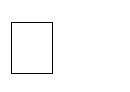  GDZIE się zdarzyło (obiekt, budynek, pomieszczenie)  JAKIE są skutki zdarzenia,   KTO zgłasza  (Imię, Nazwisko nr telefonu) W przypadku pożaru należy zlokalizować i uruchomić  podręczny sprzęt gaśniczy. Działanie te prowadzimy do momentu, dopóki nie stwierdzimy, że ich dalsze prowadzenie będzie zagrażało naszemu życiu, zdrowiu lub do momenty przybycia Straży Pożarnej. W trakcie prowadzenia Akcji Ewakuacyjnej  należy stosować się do poleceń osoby kierującą  Akcją i udać się w wyznaczone miejsce ewakuacji. Zapoznałem się z zasadami bhp i ppoż i w pełni je akceptuje: ……………………………………………………… (data i podpis osoby kierującej pracami firmy zewnętrznej) (Załącznik nr. 1) Osoby wykonujące pracę na terenie Szpitala narażone są na oddziaływanie różnorodnych czynników niebezpiecznych i szkodliwych zagrażających zdrowiu i życiu. Praca w warunkach narażenia na czynniki niebezpieczne i szkodliwe stwarza możliwość wystąpienia niepożądanych skutków zdrowotnych w wyniku zagrożeń zawodowych występujących w środowisku pracy lub sposobu wykonywania pracy. W celu zapewnienia bezpieczeństwa i ochrony zdrowia pracowników niezbędna jest identyfikacja występujących zagrożeń. Czynnik niebezpieczny występujący w środowisku pracy jest to czynnik, którego od-działywanie na pracującego może prowadzić do urazu, natomiast czynnik szkodliwy jest to czynnik, którego oddziaływanie na pracującego może prowadzić do zachorowania. Na terenie Szpitala mogą wystąpić zagrożenia spowodowane przez następujące czynniki niebezpieczne i szkodliwe występujące w procesie pracy: czynniki biologiczne czynniki chemiczne czynniki fizyczne ZAGROŻENIA BIOLOGICZNE W Szpitalu skala narażenia na czynniki biologiczne jest duża. Zakażenia następują m.in. przez : bezpośrednie skaleczenie, kontakt z pacjentem lub materiałem biologicznym. Do tych czynników zaliczamy: wirusy – najniebezpieczniejszymi chorobami spowodowanymi wirusami są np. : wirusowe zapalenie wątroby typu B, C ; AIDS, HIV., SARS-COV-2. bakterie – gronkowce, paciorkowce, prątki gruźlicy. grzyby – zagrożenie powodujące choroby skóry i błon śluzowych. pasożyty –organizmy żyjące na lub w innym organizmie. ZAGROŻENIA CHEMICZNE Skutki działania substancji chemicznych mogą być ogólne (zmiany w układzie nerwowym, wątrobie, nerkach, układzie sercowo-naczyniowym, układzie immunologicznym itd.) lub miejscowe (działanie drażniące i uczulające skórę i błony śluzowe). W zależności od skutków oddziaływania na organizm substancje chemiczne dzielimy na: toksyczne – po wchłonięciu przez organizm powodujące zatrucie, zatrucie ostre przewlekłe lub śmierć. Substancją toksyczną używaną w Szpitalu jest np. formaldehyd. drażniące – do substancji drażniących zaliczamy kwasy, zasady, rozpuszczalniki, chlor. Kontakt z substancją drażniącą powoduje działanie : narkotyczne, duszące, żrące, drażniące. uczulające – są to substancje wywołujące uczulenia (alergie). Przykładem substancji uczulających używanych w Szpitalu są np. detergenty lub środki dezynfekujące. rakotwórcze i mutagenne – substancje skutkujące chorobami nowotworowymi lub zmianami w genach przekazywanych na następne pokolenie np.: tlenek etylenu. ZAGROŻENIA CZYNNIKAMI FIZYCZNYMI Do zagrożeń czynnikami fizycznymi zaliczamy: hałas – jest to dźwięk szkodliwy, dokuczliwy i niepożądany, oddziaływujący na narząd słuchu oraz inne części organizmu człowieka. drgania mechaniczne – jest to proces polegający na przenikaniu energii za źródła drgań do organizmu człowieka przez określoną część organizmu będącą w bezpośrednim kontakcie ze źródłem drgań. mikroklimat – do tej szkodliwości zalicza się: temperaturę, wilgotność i ruch powietrza oraz promieniowanie cieplne. promieniowanie widzialne (oświetlenie) – nieodpowiednie oświetlenie może być przyczyną np. zmęczenia wzroku i zmęczenia ogólnego. promieniowanie podczerwone – nazywamy promieniowanie optyczne (IR) o długości fali w zakresie 780 nm. promieniowanie nadfioletowe – nazywamy promieniowanie optyczne o długości fali od 100 do 400 nm. promieniowanie laserowe – jest to promieniowanie obejmujące długość fali od 180 nm do 1mm. promieniowanie elektromagnetyczne – nazywamy emisję lub przenoszenie energii w postaci fal elektromagnetycznych i przyporządkowanym im jonom. promieniowanie jonizujące – promieniowanie składające się z cząstek bezpośrednio lub pośrednio jonizujących albo z obu rodzajów tych cząstek . Emitowane jest przez włączony m.in. przez aparat RTG. prąd elektryczny – zagrożeniem jest przepływ prądu przez ciało człowieka. Skutki działania ww. czynników są bardzo złożone i różnorodne. W związku z powyższym zobowiązujemy się do przestrzegania przepisów i zasad bezpieczeństwa i higieny pracy. (Załącznik nr 2) 	 	 	 	 	 	 	 	 	 Oświadczenie Wykonawcy o zapoznaniu pracowników/osób wyznaczonych do realizacji zamówienia4 z zagrożeniami i wymaganiami bhp i ppoż na terenie SP ZOZ MSWiA we Wrocławiu. Oświadczam, że zapoznałem poniżej wymienionych pracowników/osoby z zasadami bhp i ppoż dla podmiotów zewnętrznych i w pełni je akceptuję. ……………………………………………………… (data i podpis osoby kierującej pracami firmy zewnętrznej- Wykonawcy) 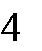 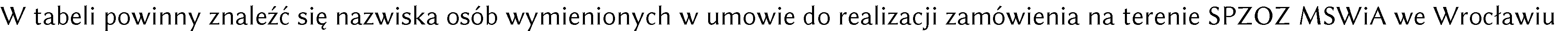 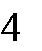 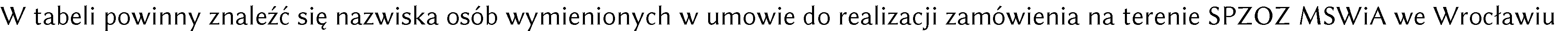 ZAŁĄCZNIK NR 4 do umowy  ……/ZZ-ZP-2376-…./23Umowa powierzenia przetwarzania danych osobowych Zawarta w dniu ………………... pomiędzy:  Samodzielnym Publicznym Zakładem Opieki Zdrowotnej Ministerstwa Spraw Wewnętrznych i Administracji we Wrocławiu, wpisanym do rejestru stowarzyszeń, innych organizacji społecznych i zawodowych, fundacji i samodzielnych publicznych zakładów opieki zdrowotnej Krajowego Rejestru Sądowego, prowadzonego przez Sąd Rejonowy dla Wrocławia-Fabrycznej we Wrocławiu VI Wydział Gospodarczy KRS, pod numerem KRS: 0000104928, adres: ul. Ołbińska 32, 50-233 Wrocław, NIP: 898-18-03-575, REGON: 930856126, reprezentowanym przez: ………………………………….. kierownika samodzielnego publicznego zakładu opieki zdrowotnej uprawnionego do reprezentacji Zamawiającego zgodnie z KRS, zwanym dalej „Administratorem” a  …………………….. , z siedzibą ul. …………………………, działającą na podstawie wpisu do KRS ………………….., NIP ………………………, REGON ……………………,  reprezentowanym przez: ……………………………………………………………. zwanym dalej „Podmiotem przetwarzającym” § 1 Strony zgodnie oświadczają, że w wyniku udzielenia zamówienia publicznego w dniu ………………………..2023r. zawarły Umowę ………………………………………………... (dalej jako „Umowa główna”).  Administrator  oświadcza, że jest administratorem danych osobowych w rozumieniu artykułu 4 pkt 7 rozporządzenia Parlamentu Europejskiego i Rady (UE) 2016/679 w sprawie ochrony osób fizycznych w związku z przetwarzaniem danych osobowych i w sprawie swobodnego przepływu takich danych oraz uchylenia dyrektywy 95/46/WE - dalej RODO.  Podmiot przetwarzający oświadcza, że dysponuje odpowiednimi środkami technicznymi i organizacyjnymi dla zapewnienia spełnienia wymogów oraz zapewnienia ochrony praw osób, których dotyczą dane osobowe przekazywane na podstawie niniejszej umowy, zgodnie z rozporządzeniem Parlamentu Europejskiego i Rady (UE) 2016/679 oraz właściwymi przepisami krajowymi.  W celu prawidłowej realizacji zawartej przez Strony Umowy głównej, o której mowa w ust. 1, Strony postanowiły zawrzeć Umowę o następującej treści: Podmiot przetwarzający z dniem obowiązywania Umowy Głównej, będzie przetwarzał dane osobowe gromadzone przez Administratora w sprzęcie i aparaturze medycznej, w celu zapewnienia poprawności ich pracy. Przetwarzanie danych osobowych przez Podmiot przetwarzający w zakresie dostępu do danych, ich utrwalania lub usuwanie będzie się odbywać w czasie podjętych czynności serwisowych przez cały okres trwania Umowy Głównej. § 2 Na warunkach określonych niniejszą Umową oraz Umową Główną, Administrator powierza Podmiotowi przetwarzającemu przetwarzanie Danych Osobowych, opisanych poniżej.  Charakter i cel przetwarzania wynikają z Umowy Głównej. W szczególności: rolą Podmiotu przetwarzającego jest zapewnienie poprawnej pracy urządzeń wymienionych w Umowie Głównej,  celem przetwarzania jest zapewnienie właściwej jakości pracy urządzeń.  Przetwarzanie obejmować będzie następujące rodzaje danych osobowych („Dane”): a) Dane zwykłe: imię i nazwisko, numer ewidencyjny PESEL, data urodzenia. b) Dane szczególnych kategorii: informacje o stanie zdrowia,  dane z wykonanego badania. Przetwarzanie Danych będzie dotyczyć następujących kategorii osób: pacjenci Administratora. § 3 Podmiot przetwarzający zobowiązuje się niniejszym: przetwarzać dane osobowe zgodnie z obowiązującymi przepisami prawa oraz zasadami ochrony określonymi w niniejszej umowie;  przetwarzać dane osobowe w celu określonym w niniejszej umowie i wyłącznie na udokumentowane polecenie Administratora; za udokumentowane polecenie, inne niż przetwarzanie związane z realizacją usługi opisaną w Umowie głównej, uznaje się zadanie zlecone w formie pisemnej lub elektronicznej; dopuścić do przetwarzania danych wyłącznie osoby posiadające upoważnienie nadane przez Podmiot przetwarzający oraz zapewnić, aby osoby upoważnione do przetwarzania danych osobowych zobowiązały się do zachowania nieograniczonej w czasie tajemnicy, a także prowadzić ewidencję osób upoważnionych do przetwarzania danych powierzonych Podmiotowi przetwarzającemu; Podmiot przetwarzający zobowiązuje się dołożyć należytej staranności przy przetwarzaniu powierzonych danych osobowych, w szczególności zabezpieczyć je przed udostępnieniem osobom nieupoważnionym, zabraniem przez osobę nieuprawnioną, przetwarzaniem z naruszeniem przepisów prawa, oraz zmianą, utratą, uszkodzeniem lub zniszczeniem; podejmować wszelkie środki techniczne i organizacyjne wymagane na mocy Artykułu 32 rozporządzeniem Parlamentu Europejskiego i Rady (UE) 2016/679, aby zapewnić stopień bezpieczeństwa przetwarzania danych odpowiadający ryzyku naruszenia praw lub wolności osób, których dane dotyczą; przestrzegać warunków korzystania z usług innego podmiotu przetwarzającego, o których mowa w artykule 28 ust. 2 i 4 rozporządzenia Parlamentu Europejskiego i Rady (UE) 2016/679; biorąc pod uwagę charakter przetwarzania, pomagać Administratorowi poprzez odpowiednie środki techniczne i organizacyjne wywiązać się z obowiązku odpowiadania na żądania osoby, której dane dotyczą, w zakresie wykonywania jej praw, o których mowa w Rozdziale III rozporządzenia Parlamentu Europejskiego i Rady (UE) 2016/679; uwzględniając charakter przetwarzania oraz dostępne mu informacje, pomagać Administratorowi wywiązać się z obowiązków określonych w Artykułach 32 – 36 rozporządzenia Parlamentu Europejskiego i Rady (UE) 2016/679; udostępniać Administratorowi wszelkie informacje niezbędne do wykazania spełnienia obowiązków określonych w Artykule 28 rozporządzenia Parlamentu Europejskiego i Rady (UE) 2016/679 oraz umożliwiać Administratorowi lub audytorowi upoważnionemu przez Administratora przeprowadzanie audytów, w tym inspekcji i przyczyniania się do nich; niezwłocznie informować Administratora, jeżeli zdaniem Podmiotu przetwarzającego, wydane mu polecenie stanowi naruszenie przepisów rozporządzenia Parlamentu Europejskiego i Rady (UE) 2016/679 lub innych przepisów Unii Europejskiej lub przepisów krajowych o ochronie danych osobowych.  Podmiot przetwarzający nie jest uprawniony do samodzielnego dysponowania powierzonymi mu danymi osobowymi i nie ma prawa samodzielnego decydowania o celach i środkach przetwarzania powierzonych mu Danych. Podmiot przetwarzający jest odpowiedzialny za udostępnienie lub wykorzystanie danych osobowych niezgodnie z treścią umowy, a w szczególności za udostępnienie powierzonych do przetwarzania danych osobowych osobom nieupoważnionym. § 4 Strony zgodnie postanawiają, że powierzenie przetwarzania danych osobowych przez Podmiot przetwarzający podmiotowi trzeciemu (dalszemu przetwarzającemu) jest dopuszczalne wyłącznie po uzyskaniu pisemnej zgody Administratora w odniesieniu do konkretnego dalszego przetwarzającego. W przypadku opisanym w ust. 1 Podmiot przetwarzający zobligowany będzie do umownego zobowiązania w formie pisemnej każdego z dalszych przetwarzających do przestrzegania takich samych obowiązków i zasad, jakie dotyczą Podmiotu przetwarzającego względem Administratora na podstawie niniejszej umowy oraz przepisów rozporządzenia Parlamentu Europejskiego i Rady (UE) 2016/679, a także innych odnośnych przepisów dotyczących ochrony danych osobowych. Podmiot przetwarzający w razie skorzystania z usług dalszego przetwarzającego zobowiązuje się nadto zapewnić, by przetwarzanie danych przez dalszego przetwarzającego odbywało się wyłącznie w celu i w zakresie opisanym w niniejszej umowie. Jeżeli dalszy podmiot przetwarzający nie wywiąże się ze spoczywających na nim obowiązków ochrony danych, pełna odpowiedzialność wobec Administratora za wypełnienie obowiązków tego innego podmiotu przetwarzającego spoczywa na podmiocie przetwarzającym. § 5 Strony zgodnie postanawiają, że Administrator uprawniony będzie do dokonywania kontroli prawidłowości warunków przetwarzania powierzonych na podstawie niniejszej umowy danych osobowych przez Podmiot przetwarzający, a Podmiot przetwarzający zobligowany będzie do współdziałania z Administratorem w celu realizacji powyższego zobowiązania w możliwe szerokim zakresie, tj. w szczególności udostępni administratorowi wszelkie informacje niezbędne do wykazania spełnienia przyjętych obowiązków oraz umożliwi Administratorowi lub audytorowi upoważnionemu przez administratora przeprowadzanie audytów, w tym inspekcji.  Podmiot przetwarzający zobowiązuje się do prowadzenia rejestru kategorii czynności przetwarzania, na zasadach, o których mowa w Artykule 30 ust. 2  rozporządzenia Parlamentu Europejskiego i Rady (UE) 2016/679, który zawierać będzie informacje określone w pkt a – d Artykułu 30 ust. 2 RODO.  Podmiot przetwarzający w przypadkach, o których mowa w Artykule 37 ust. 1 rozporządzenia Parlamentu Europejskiego i Rady (UE) 2016/679 zobligowany będzie do wyznaczenia inspektora ochrony danych. O fakcie wyznaczenia inspektora ochrony danych Podmiot przetwarzający powiadomi Administratora, wskazując dane kontaktowe inspektora. Podmiot przetwarzający zobowiązuje się do udzielania Administratorowi na każde żądanie informacji na temat przetwarzania powierzonych danych osobowych, a w szczególności do niezwłocznego informowania o każdym przypadku naruszenia w zakresie ochrony danych osobowych.  Podmiot przetwarzający po stwierdzeniu naruszenia ochrony danych osobowych bez zbędnej zwłoki zgłasza je Administratorowi w ciągu najbliższych 24 godzin. W razie stwierdzenia przez Administratora istnienia po stronie Podmiotu przetwarzającego uchybień w zakresie realizacji niniejszej umowy prowadzących do naruszenia bezpieczeństwa powierzonych do przetwarzania danych osobowych, Administrator uprawniony będzie do: a) żądania niezwłocznego usunięcia uchybień; b) rozwiązania niniejszej umowy oraz Umowy głównej bez zachowania okresu wypowiedzenia.   Podmiot przetwarzający zobowiązuje się do usunięcia uchybień stwierdzonych podczas audytu, w tym inspekcji  w terminie wskazanym przez Administratora danych nie dłuższym niż 7 dni. Podmiot przetwarzający oświadcza, że znane są mu sankcje przewidziane za naruszenie obowiązków w zakresie ochrony danych osobowych w rozporządzeniu Parlamentu Europejskiego i Rady (UE) 2016/679. Jeżeli w wyniku naruszenia przez Podmiot przetwarzający przepisów rozporządzenia Parlamentu Europejskiego i Rady (UE) 2016/679 oraz niniejszej umowy Administrator zobligowany będzie do zapłaty kary pieniężnej lub odszkodowania, Podmiot przetwarzający zobowiązuje się zwrócić Administratorowi wszelkie poniesione z tego tytułu koszty i wydatki. § 6 Podmiot przetwarzający zobowiązuje się do zachowania w tajemnicy wszelkich informacji, danych, materiałów, dokumentów i danych osobowych otrzymanych od Administratora danych i od współpracujących z nim osób oraz danych uzyskanych w jakikolwiek inny sposób, zamierzony czy przypadkowy w formie ustnej, pisemnej lub elektronicznej . Podmiot przetwarzający oświadcza, że w związku ze zobowiązaniem do zachowania w tajemnicy powierzonych danych nie będą one wykorzystywane, ujawniane ani udostępniane bez pisemnej zgody Administratora danych w innym celu niż wykonanie Umowy, chyba że konieczność ujawnienia posiadanych informacji wynika  z obowiązujących przepisów prawa, Umowy lub Umowy głównej. § 7 Zmiana niniejszej umowy nastąpić może wyłącznie w formie pisemnej pod rygorem nieważności.  W przypadku sporu zaistniałego w związku z realizacją niniejszej umowy sądem właściwym dla jego rozstrzygnięcia będzie sąd właściwy zgodnie z Umową główną.  W sprawach nieuregulowanych niniejszą umową zastosowanie mają przepisy rozporządzenia Parlamentu Europejskiego i Rady (UE) 2016/679.  	WYKONAWCA  	 	 	 	 	 	 	 	ZAMAWIAJĄCY 	 L.p. Nazwisko i imię 1. 	 2. 	 3. 	 4. 	 